СОВЕТ ДЕПУТАТОВ СЕЛЬСКОГО  ПОСЕЛЕНИЯБОГОРОДИЦКИЙ  СЕЛЬСОВЕТДобринского муниципального районаЛипецкой области47-я сессия V-го созыва                                                      РЕШЕНИЕ          21.03.2018 г.                    ж.д.ст. Плавица                        №128–рсО признании утратившими силу некоторых решений  Совета депутатов сельского поселения Богородицкий сельсоветРассмотрев законодательную инициативу Совета депутатов сельского поселения Богородицкий сельсовет о признании утратившими силу некоторых решений Совета депутатов сельского поселения Богородицкий сельсовет, в целях приведения в соответствие с действующим законодательством нормативной правовой базы Совета депутатов сельского поселения Богородицкий сельсовет, принимая во внимание  протесты прокуратуры Добринского района №86-2018 от 27.02.2018 года, решение постоянной комиссии по правовым вопросам, местному самоуправлению и работе с депутатами, руководствуясь Устава  сельского поселения Богородицкий сельсовет, Совет депутатов сельского поселения Богородицкий сельсоветРЕШИЛ:1.Признать утратившими силу решения Совета депутатов сельского поселения Богородицкий сельсовет:1.1. от 21.04.2016 №35-рс «Об утверждении Положения о комиссии Совета депутатов сельского поселения Богородицкий сельсовет по контролю за достоверностью сведений о доходах, об имуществе и обязательствах имущественного характера, предоставленных депутатами Совета депутатов сельского поселения Богородицкий сельсовет, и состава комиссии Совета депутатов сельского поселения Богородицкий сельсовет по контролю за достоверностью сведений о доходах, об имуществе и обязательствах имущественного характера, предоставленных депутатами Совета депутатов сельского поселения Богородицкий сельсовет»;1.2. от 21.04.2016 №33-рс «О порядке предоставления депутатами  Совета депутатов сельского поселения Богородицкий сельсовет сведений о доходах, расходах, об имуществе и обязательствах имущественного характера».2.Настоящее решение  вступает в силу со дня его официального опубликования.Председатель Совета депутатовСельского поселения Богородицкий сельсовет		                             А.И. Овчинников                                        Российская Федерация                                     ПрокуратураДобринского районаЛипецкой области Заместителю прокурору района В.Н. Казельскойглавы сельского поселения      Богородицкий сельсовет	                                                                                                   А.И. Овчинникова                                                       ОтветНа протест от 27.02.2018г.  №86-2018 на решение Совета депутатов   сельского поселения Богородицкий сельсовет Добринского муниципального района №35-рс от 21.04.20165 «Об утверждении Положения о комиссии Совета депутатов сельского поселения Богородицкий сельсовет  по контролю за достоверностью сведений о доходах, об  имуществе и обязательствах имущественного характера, предоставляемых депутатами Совета депутатов сельского поселения Богородицкий сельсовет, и состава комиссии  Совета депутатов сельского поселения Богородицкий сельсовет по контролю за достоверностью сведений о доходах, об имуществе и обязательствах имущественного характера, предоставляемых депутатами Совета депутатов сельского поселения Богородицкий сельсовет»Ваш  протест на  решение Совета депутатов   сельского поселения Богородицкий сельсовет Добринского муниципального района №35-рс от 21.04.20165 «Об утверждении Положения о комиссии Совета депутатов сельского поселения Богородицкий сельсовет  по контролю за достоверностью сведений о доходах, об  имуществе и обязательствах имущественного характера, предоставляемых депутатами Совета депутатов сельского поселения Богородицкий сельсовет, и состава комиссии  Совета депутатов сельского поселения Богородицкий сельсовет по контролю за достоверностью сведений о доходах, об имуществе и обязательствах имущественного характера, предоставляемых депутатами Совета депутатов сельского поселения Богородицкий сельсовет» будет  рассмотрен   на ближайшей  сессии Совета  депутатов сельского поселения Богородицкий сельсовет.Председатель Совета депутатовСельского поселенияБогородицкий сельсовет                                                       А.И.Овчинников 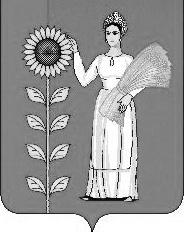 Совет депутатов Сельского поселенияБогородицкий сельсоветДобринскогоМуниципального районаЛипецкой области Российская Федерация399420 ж.д.ст.ПлавицаУл.Строителей дом№14№